...................…………………..
(miejscowość, data)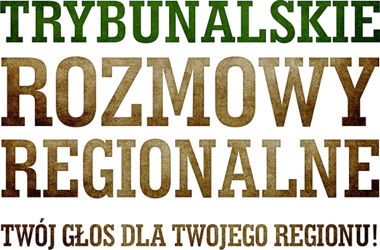 Nr zgłoszenia ….……………
(wpisuje organizator)Formularz zgłoszeniowyDane osoby zgłaszającejDane zgłoszeniaPogrubione pola są obowiązkowe.Wypełniony formularz zgłoszeniowy należy wysłać na adres e-mail: trr@epiotrkow.pl.
Wysyłając formularz akceptujesz regulamin konkursu, który znajduje się na stronie akcji: trybunalskierozmowy.epiotrkow.pl.……...………………………………..(czytelny podpis osoby zgłaszającej)Zgoda na przetwarzanie danych osobowychJa, niżej podpisana/ny wyrażam zgodę na przetwarzanie moich danych osobowych w celu organizacji i przeprowadzenia konkursu.Administratorami danych osobowych zbieranych od uczestników i zwycięzcy konkursu jest Eltom Tomasz Stachaczyk. Przetwarzanie danych osobowych odbywać się będzie na zasadach przewidzianych w Rozporządzeniu Parlamentu Europejskiego i Rady (UE) 2016/679 z dnia 27 kwietnia 2016 r. w sprawie ochrony osób fizycznych w związku z przetwarzaniem danych osobowych i w sprawie swobodnego przepływu takich danych oraz uchylenia dyrektywy 95/46/WE (ogólne rozporządzenie o ochronie danych).Informujemy, że Państwa zgoda może zostać cofnięta w dowolnym momencie przez wysłanie wiadomości e-mail na adres rodo@epiotrkow.pl.…..……………………….………………….……………Data, miejsce i podpis osoby wyrażającej zgodęImię i nazwiskoTelefonE-mailNazwa miejscaAdresPrzedstawiciel (osoba kontaktowa)TelefonAdres e-mailInstytucja zarządzająca miejscemOpis miejsca, dlaczego to miejsce?Opis miejsca, dlaczego to miejsce?